HOJA DE VIDA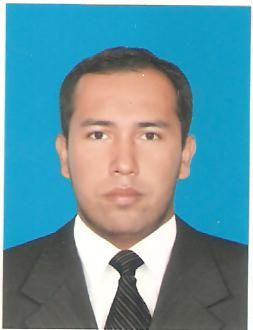 DATOS PERSONALESNOMBRES:                                 Wilfredo   APELLIDOS:                               Manrique BarragánCEDULA:                                     96.125.688FECHA DE NACIMIENTO:          10 de Noviembre de 1983EDAD:                                          32 añosESTADO CIVIL:                           SolteroDIRECCION:                                Cra 8 No 3-82TELEFONO:                                3132418459 - 8892734PERFIL PROFESIONALFormación académica y profesional en el área contable, administrativa, financiera, tributaria y de servicios.Habilidad para planear, organizar, dirigir y controlar. Destacada capacidad de análisis orientada al logro de resultados.De excelente manejo de relaciones interpersonales, capacidad de escucha, alto sentido de responsabilidad y compromiso.FORMACION ACADEMICAPostgrado:  			ESPECIALISTA EN TRIBUTARIAUniversidad Libre- Cúcuta.Universitarios: 		CONTADOR PÚBLICOUniversidad De Pamplona                                           2010 Pamplona Nte SantanderSECUNDARIA: 		Colegio Técnico Industrial Rafael Pombo 				2001 Saravena – AraucaTITULO OBTENIDO:        Bachiller Técnico IndustrialVinculado a nuestra institución desde 14 de agosto del 2009 a la fecha desarrollando actividades en la oficina de Tesorería y Pagaduría. Actualmente en la vicerrectoría de investigaciones.Mi propuesta para la candidatura de egresado este siete de mayo es la siguiente:COMPROMETIDOS CON EL FORTALECIMIENTO DE LA CALIDAD Y EL DESARROLLO DE LOS EGRESADOSPromover un proyecto de acuerdo en que nuestros profesionales egresados tengan espacios en la vinculación  laboral administrativa, docente, proyectos y convenios. Que entre los requisitos para el mismo sea el de ser egresado. Por un compromiso, participación y sentido de pertenencia.Fortalecer la formación académica y profesional de los egresados con mayor oferta académica de interés para los egresados. (diplomados, especialización, maestrías, entre otros).Crear banco de empleos donde nuestros egresados pueda ingresar y consultar los diferentes trabajos disponibles a su perfil o conveniencia.Modificar el acuerdo existente en matriculas para nuestros egresados de un 10% al 15% que promueva el compromiso y el  ingreso de nuestros graduados.Representar (velar) por el personal administrativo apoyando ante el consejo superior, en todos los casos concernientes al respaldo de los mismos.promover proyecto de acuerdo de incentivo de estudios de pregrado para los hijos de los egresados. (descuento matricula). (%x).Buscar alternativas de asociaciones o convenios con empresas públicas y privadas para la apertura a una posible vinculación de nuestros egresados.Fortalecimiento de la oficina del egresado.Apoyar el mejoramiento salarial de nuestros empleados administrativos, para que puedan tener una mejor calidad de vida y compromiso con la institución.Fiscalizar el presupuesto y su respectiva ejecución ya que es una de las funciones que tiene el consejo superior.Impulsar desde el consejo superior la adecuación de la planta administrativa y su respectivo manual de funciones.El número asignado para dicha contienda es 